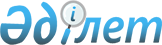 Ақмола облысы бойынша әлеуметтік маңызы бар қатынастардың тізбесін айқындау туралыАқмола облыстық мәслихатының 2019 жылғы 10 сәуірдегі № 6С-31-7 шешімі. Ақмола облысының Әділет департаментінде 2019 жылғы 12 сәуірде № 7128 болып тіркелді.
      "Автомобиль көлігі туралы" 2003 жылғы 4 шілдедегі Қазақстан Республикасы Заңының 14-бабы 1-тармағының 5) тармақшасына сәйкес, Ақмола облыстық мәслихаты ШЕШІМ ҚАБЫЛДАДЫ:
      1. Ақмола облысы бойынша әлеуметтік маңызы бар қатынастардың тізбесі қосымшаға сәйкес айқындалсын.
      2. Осы шешім Ақмола облысының Әділет департаментінде мемлекеттік тіркелген күнінен бастап күшіне енеді және ресми жарияланған күнінен бастап қолданысқа енгізіледі.
      "КЕЛІСІЛДІ" Ақмола облысы бойынша әлеуметтік маңызы бар қатынастардың тізбесі
      Ескерту. Қосымша жаңа редакцияда- Ақмола облыстық мәслихатының 19.03.2020 № 6С-41-6 (ресми жарияланған күнінен бастап қолданысқа енгізіледі) шешімімен; өзгеріс енгізілді - Ақмола облыстық мәслихатының 17.08.2020 № 6С-47-4 (ресми жарияланған күнінен бастап қолданысқа енгізіледі); 05.11.2021 № 7С-10-6 (алғашқы ресми жарияланған күнінен кейін он күнтізбелік күн өткен соң қолданысқа енгізіледі); 17.06.2022 № 7С-18-4 (алғашқы ресми жарияланған күнінен кейін он күнтізбелік күн өткен соң қолданысқа енгізіледі); 11.04.2023 № 8С-2-8 (оның алғашқы ресми жарияланған күнінен кейін күнтізбелік он күн өткен соң қолданысқа енгізіледі); 22.11.2023 № 8С-6-5 (оның алғашқы ресми жарияланған күнінен кейін күнтізбелік он күн өткен соң қолданысқа енгізіледі) шешімдерімен.
					© 2012. Қазақстан Республикасы Әділет министрлігінің «Қазақстан Республикасының Заңнама және құқықтық ақпарат институты» ШЖҚ РМК
				
      Ақмола облыстық мәслихатысессиясының төрағасы

О.Құрымбаев

      Ақмола облыстықмәслихатының хатшысы

Д.Нұрмолдин

      "Ақмола облысының жолаушыларкөлігі және автомобиль жолдары басқармасы"мемлекеттік мекемесі
Ақмола облыстық мәслихатының
2019 жылғы 10 сәуірдегі
№ 6С-31-7 шешіміне
қосымша
Реттік нөмірі
Қатынастардың атауы
Қатынастың түрі
Ақкөл ауданы
Ақкөл ауданы
Ақкөл ауданы
1
Ақкөл қаласының № 1 маршруты
қалалық
2
Ақкөл қаласының № 2 маршруты
қалалық
3
Ақкөл қаласының № 3 маршруты
қалалық
3-1
"Ақкөл – Мало-Александровка"
ауданішілік
3-2
"Ақкөл – Наумовка"
қала маңындағы
Атбасар ауданы
Атбасар ауданы
Атбасар ауданы
4
Атбасар қаласының № 1 маршруты
қалалық
5
Атбасар қаласының № 3 маршруты
қалалық
6
Атбасар қаласының № 6 маршруты
қалалық
Зеренді ауданы
Зеренді ауданы
Зеренді ауданы
7
"Зеренді –Тройцкое"
ауданішілік
8
"Зеренді – Исаковка"
ауданішілік
9
"Өзен – Зеренді"
ауданішілік
10
"Зеренді – Игілік"
ауданішілік
11
"Зеренді – Молодежное"
ауданішілік
12
Зеренді ауылының № 1 маршруты
ауылдық
12-1
"Васильковка – Елікті"
ауданішілік 
Бұланды ауданы
Бұланды ауданы
Бұланды ауданы
13
Макинск қаласының № 1 маршруты
қалалық
14
Макинск қаласының № 2 маршруты
қалалық
15
Макинск қаласының № 3 маршруты
қалалық
16
Макинск қаласының № 5 маршруты
қалалық
Жарқайың ауданы
Жарқайың ауданы
Жарқайың ауданы
17
"Тасты – Талды – Державинск"
ауданішілік
18
"Державинск – Құмсуат"
ауданішілік
19
"Бірсуат – Державинск"
ауданішілік
20
"Костычево – Державинск"
ауданішілік
21
Деравинск қаласының № 1 маршруты
қалалық
Шортанды ауданы
Шортанды ауданы
Шортанды ауданы
22
"Шортанды – Дамса – Степное"
қала маңындағы
23
"Бозайғыр – Шортанды – Пригородное"
ауданішілік
23-1
"Шортанды – Жолымбет"
ауданішілік
23-2
"Шортанды – Научный"
ауданішілік
Көкшетау қаласы
Көкшетау қаласы
Көкшетау қаласы
24
№ 1 маршрут
қалалық
25
№ 2 маршрут
қалалық
26
№ 3 маршрут
қалалық
27
№ 4 маршрут
қалалық
28
№ 5 маршрут
қалалық
29
№ 6 маршрут
қалалық
30
№ 7 маршрут
қалалық
31
№ 8 маршрут
қалалық
32
№ 9 маршрут
қалалық
33
№ 10 маршрут
қалалық
34
№ 11 маршрут
қалалық
35
№ 12 маршрут
қалалық
36
№ 13 маршрут
қалалық
37
№ 14 маршрут
қалалық
38
№ 15 маршрут
қалалық
39
№ 15 А маршрут
қалалық
40
№ 16 маршрут
қалалық
41
№ 17 маршрут
қалалық
42
№ 18 маршрут
қалалық
43
№ 19 маршрут
қалалық
44
№ 21 маршрут
қалалық
45
№ 22 маршрут
қалалық
46
№ 23 маршрут
қалалық
47
№ 24 маршрут
қалалық
48
№ 25 маршрут
қалалық
49
№ 32 маршрут
қалалық
50
№ 34 маршрут
қалалық
51
№ 35 маршрут
қалалық
52
№ 36 маршрут
қалалық
53
№ 37 маршрут
қалалық
Ерейментау ауданы
Ерейментау ауданы
Ерейментау ауданы
54
Ерейментау қаласының № 1 маршруты
қалалық
55
Ерейментау қаласының № 2 маршруты
қалалық
55-1
"Олжабай – Еркіншілік – Тайбай – Ерейментау" 
ауданішілік
55-2
"Новомарковка – Ақмырза –Ерейментау"
ауданішілік
Біржан сал ауданы
Біржан сал ауданы
Біржан сал ауданы
56
"Степняк – Үлгі" 
ауданішілік
56-1
"Степняк – Аңғал Батыр"
ауданішілік
56-2
"Степняк – Мамай"
ауданішілік
56-3
"Степняк – Қаратал" 
ауданішілік
56-4
"Степняк – Уәлихан"
ауданішілік
Бурабай ауданы
Бурабай ауданы
Бурабай ауданы
57
Щучинск қаласының № 1 маршруты
қалалық
58
Щучинск қаласының № 4 маршруты
қалалық
59
Щучинск қаласының № 5 маршруты
қалалық
60
Щучинск қаласының № 6 маршруты
қалалық
61
Щучинск қаласының № 7 маршруты
қалалық
62
Щучинск қаласының № 9 маршруты
қалалық
62-1
Щучинск қаласының № 21 маршруты
қала маңындағы
62-2
Щучинск қаласының № 22 маршруты
қала маңындағы
62-3
Щучинск қаласының № 26 маршруты
қала маңындағы
Степногорск қаласы
Степногорск қаласы
Степногорск қаласы
63
№ 1 маршрут
қала маңындағы
64
№ 2 маршрут
қала маңындағы
65
№ 3 маршрут
қала маңындағы
66
№ 4 маршрут
қалалық
67
№ 6 маршрут
қалалық
Ауданаралық (облысішілік қалааралық)
Ауданаралық (облысішілік қалааралық)
Ауданаралық (облысішілік қалааралық)
68
"Көкшетау – Есіл" 
ауданаралық
69
"Көкшетау – Жақсы – Державинск"
ауданаралық
70
"Көкшетау - Еңбекшілдер"
ауданаралық
71
"Көкшетау – Ұлан – Мәдениет"
ауданаралық
72
"Көкшетау – Астраханка"
ауданаралық
73
"Көкшетау – Степняк"
ауданаралық
74
"Степногорск – Ақкөл"
ауданаралық
Қосшы қаласы
Қосшы қаласы
Қосшы қаласы
75
Қосшы қаласының № 1 маршруты
қалалық